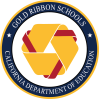 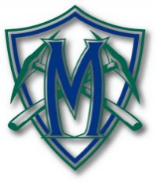 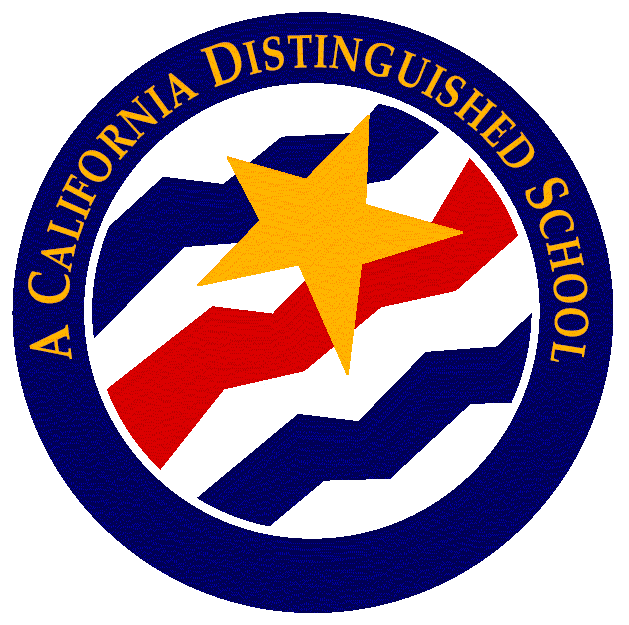 El Diamante High SchoolA California Distinguished School & Home of the Miners!Daily BulletinWednesday – January 10, 2018Student Attendance - If you need to call Attendance to clear an absence or have your student released for an appointment, please call your Attendance person directly using the information below:Miner Emporium:  Come by the Miner Emporium (student store) and check out the new gear. We have beanies, bucket hats, hoodies and t-shirts with our new logo. Get them while supplies last. The Marines will be on campus on Mondays in the quad area, the Army will be on campus on Tuesdays in front of the Career Center, the Navy will be on campus on Wednesdays in front of the Career Center. Boys Tennis Preseason Conditioning begins 1/9/2018 and will be from 3:30-4:30 p.m on Tuesday and Thursday until the season begins 1/22/2018. See Coach Harding in room 301 with questions.Beanies are allowed during the colder months from November 1st to March 1st and must be of a solid color with no logo or lettering however may contain the school logo. All approved headgear must not cover the face and shall be worn as intended to provide protection outdoors only and may not be worn indoors.  The school or district is not responsible for lost, stolen, or damaged headgear.Attention parents and students!  We want you to join the Parent Teacher Association!  Join PTSA today, and enter for a chance to win 30 hours of tutoring or test prep from Varsity Tutors.  Tutoring is available for all subjects and grades K-12.  One lucky winner will be chosen on February 5, 2018.  To enter, become a member by January 31, 2018.    Annual dues are $15.00 for adults, $10.00 for students.  Membership forms are available in the EDHS office.  Mr. Miner Night is coming on January 26th! Don’t miss out on this fun filled week. Application for Mr. Miner will be available starting January 8 in the Student Services office and due on January 17 to your Learning Directors.Hey Seniors, yearbook senior ad prices will be going up on December 18th! For $75.00 you can reserve your senior ad. For order information visit Jarocki in room 603 or the finance center, or go online on the El Diamante Website.Seniors—it’s time to complete the EDHS scholarship application.  You can access it by going to the school website, clicking on the student services tab, clicking scholarships new in the left hand column, and you’ll be able to get to it from there.  If you worked on your scholarship essay in your English class, you can just copy and paste it into the application.  If not, it doesn’t need to be long—no more than one page.  Here is the prompt:  Provide information that will distinguish you from other applicants in terms of your goals, aspirations, and achievements.  You may indicate other information about yourself or your family that may help the scholarship committee discern your need for a scholarship.  The deadline is January 31, so don’t procrastinate!Cap & Gowns:  Seniors if you missed your opportunity to place your orders, you have 3 options to ensure you order in time for graduation. 1)      Online at Jostens.com2)      Calling 1-800-JOSTENS3)      Mailing to or dropping off at our local Visalia office – 1222 W Murray Ave Visalia CA 93291Scholarship Workshop:  Seniors—Ms. Bitney is hosting an ongoing scholarship workshop on Mondays and Wednesdays after school in room 605 from 3:30 to 4:30.  This is a great resource for assistance and information about scholarships, so make sure to go by and see her.College Application Workshops: Seniors and parents!  See the attached list of College Application Workshops as well as other helpful workshops and informational meetings that will be held at El Diamante and the District Office throughout the year.  We will advertise events at El Diamante individually as they come up.   Attention Seniors, if you missed it, the COS Financial Aid Office will be hosting a workshop for the FAFSA/Dream Act Application Workshop. It will take place on Thursday, January 25th at 6:00pm, in the board room, at the district office.  Be sure to bring your social security card or copy, driver’s license or state ID, your 2015 federal income tax return forms, W-2’s or last check received in 2015, your parents 2015 federal tax return forms, W-2’s or last check received in 2015, your 2015 bank statements and 2015 investment records, record of student grants, etc… and a list of all the colleges you have applied to.Seniors: Transcript request forms are available in the Student Services Office. If you need an official transcript, please fill this out and allow 2-4 days for Mrs. Davis to process your requests. Your first 3 Official transcripts are free.  After that you will be charged $1 per transcript. COLLEGE/UNIVERSITY VISITSSign-ups are available in the Student Services OfficeSEE ATTACHMENT FOR ALL SCHOLARSHIP INFORMATIONFashion Club Meeting during lunch in room 607 on Monday 22nd. Bring your lunch and your ideas!Sign Language Club:  Meetings every Tuesday in Room 365.  Bring your lunch.Week of January 8 – January 12   Attention Parents: To purchase Miner Swag please visit the EDHS Fan store on the EDHS Website.
http://vusd.org/ElDiamante Attention Parents of Advanced Placement (AP) Students:  All AP exams will be available for purchase beginning December 1, 2017.  The cost of each AP exam offered through college-board is $94.  You may purchase the exams either in the Finance Office on campus OR on the EDHS web-store online.  All test purchases must be made no later than February 15, 2018.  No deposit is required, but exams must be paid in full by February 15th for El Diamante to order your exam from CollegeBoard.  If your student is taking multiple exams you can purchase one exam at a time to help break up the payments.  (If your student currently qualifies for free OR reduced lunch they can inquire about a reduced test price in the Student Services Office).  Any student who does not purchase their exams IN FULL by February 15th will not have an exam ordered due to ordering deadlines and procedures implemented by the Collegeboard.  To subscribe or unsubscribe to the bulletin http://mailman.visalia.k12.ca.us/mailman/listinfo/edhs-bulletinCAMPUS INFORMATIONAll 12th Grade StudentsGrades 9-11Last Names A-KGrades 9-11Last Names L-ZMrs. Gomez735-3516Mrs. Stack735-3501Mrs. Gates735-3517STUDENT NOTES   DECEMBER FUNDRAISERSCLUB /ORG.FUNDRAISERSTARTING DATEENDING DATEContact PersonSENIOR NOTESDateTimeCollege/UniversityWednesday-January 1710:00amHarvardCLUB NOTESSPORTSSportLevelsDayDateOpponent/DestinationOut of ClassBus LeavesGame TimeReturnAdmin on DutyConcessionGirls BasketballFrosh/ JVMon.1/8Redwood @ Home1:45 (Frosh Soph)n/a3:00 Frosh4:30 JVn/aAthertonBoys BBALLBoys BasketballFrosh/ JVMon.1/8Redwood @ Homen/an/a6:00pm Frosh7:30 JVn/aAthertonBoys BBALLGirls BasketballVTues.1/9Redwood @ Homen/an/a6:00n/aVangClass of 2018(Jacobsma)Boys BasketballVTues.1/9Redwood @ Homen/an/a7:30n/aVangClass of 2018(Jacobsma)Girls SoccerAllTues.1/9Lemoore @ Homen/an/a4:30 JV6:00 Vn/aVangn/aBoys SoccerAllTues.1/9Lemoore @ Lemoore1:30 (JV)2:00 (JV)4:00 V4:30 JV6:00 V9:00pmn/an/aWrestlingAllWed.1/10Hanford @ Homen/an/a4:30 pmn/aBishopFashion ClubBoys BasketballAllThur.1/11Lemoore @ Home3:00 Froshn/a4:30pm Frosh6:00 JV7:30 Vn/aPearisoFrench ClubGirls BasketballAllThur.1/11Lemoore @ Lemoore2:00pm2:30pm4:30pm Frosh6:00 JV7:30 V10:00pmn/an/aGirls SoccerAllThur.1/11Hanford West @ HW2:002:304:30 JV6:00 Vn/an/an/aBoys SoccerAllThur.1/11Hanford West @ Homen/an/a4:30 JV6:00 Vn/aPearison/aWrestlingVSat.1/13Redwood TournamentTBATBATBATBAn/an/aPARENT NOTES